Certiport To-Do List:  (please print)Welcome Back to School!Below are a few items we recommend completing at the start of the school year.Traditional ClassroomInspire and Engage – Decorate your room and create a thermometer to reach a goal on the number of certifications earned in your classroom. To help decorate you can order your posters at www.certiport.com/programkitBe sure your computer lab is set up with the testing engine, Compass. You may need to arrange a day for your IT Staff to update your lab. Should you have any questions please let me know. Please visit  https://certiport.pearsonvue.com/Support/Technical-requirements to view the tech requirements for Compass prior to installing. 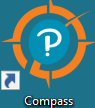 Virutal Classroom In an effort to support customers and individuals to continue their education online in these extraordinary times, Certiport has developed a home-based assessment solution that allows for administered exams that Test Candidates can take from home, now extended until December 31, 2020.Review all Exams from Home Requirements - https://certiport.pearsonvue.com/Educator-resources/Exams-from-Home    Schedule Students to take Virtual Exams by signing in as an Org. Admin at Certiport.com. If you have any questions around scheduling an exam please email exams from home support at examsfromhome@pearson.com.  Manage Certiport PortalIs your Certiport default role set for Organization Administrator? If not here are the steps. Log in to Certiport, click on “My Profile” Click on “Roles” then “Edit” Locate “Organization Administrator” in the pull-down menu then click “Submit” the “Finish”Accept/Renew your Certiport Site License Agreement (Multiple Programs)1.	Login to Certiport.com account2.	Select Organization Administrator as your role from the drop-down menu at the top of the page3.	Hover your mouse over the My Certiport tab and click on Licenses4.	Click on the green Accept or Renew button5.	Type your name at the bottom of agreement6.	Click AcceptClean up your Certiport School Association Page and GMetrix Admin Panel: Log in to Certiport as an Organization AdministratorHover over Org Profile and click on “Associations”  Remove anyone who is no longer at your school by clicking on the “X” next to his/her nameLog in to gmetrix.net/manageClick on “User Accounts”Remove anyone who is no longer at your school by clicking on the “X” next to his/her nameMicrosoft Imagine AcademyDownload your MOAC curriculum through the MS Imagine Academy  at https://member.imagineacademy.microsoft.com/ Your Deployment Manager for MSIA (Roberta Reischl v-reirob@microsoft.com)Please feel free to reach out to me at any time with questions. 